INDICAÇÃO Nº 7745/2017Sugere ao Poder Executivo Municipal que proceda a troca de lâmpada na Rua Vereador Daniel CruzNos termos do Art. 108 do Regimento Interno desta Casa de Leis, dirijo-me a Vossa Excelência para sugerir ao setor competente que proceda a troca de lâmpada na extensão da Rua Vereador Daniel Cruz em frente ao nº171 a onde esta acontecendo até assalto por causa do escuro. Protocolo 10-112Justificativa:Fomos procurados por munícipes solicitando essa providencia, pois a falta de iluminação nesse local está causando transtornos e insegurança.Plenário “Dr. Tancredo Neves”, em 06 de outubro de 2017.Edmilson Ignácio RochaDR. EDMILSON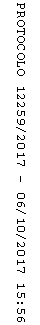 